Kites Challenge based on Wish: Wishing Traditions from Around the WorldBy Roseanne ThongEngineering Problem from the Text:To carry out their wishing tradition, people in Guatemala need a way to create kites that can flutter in the wind.Wish Kites Design ChallengeUsing only the provided materials, create a miniature kite that flutters in the wind of a fan for at least 5 seconds before falling to the ground.The provided materials are paper, coffee filters, straws, string, and tape.You may use scissors to change the shape of and cut holes in the materials.Feel free to use the back of this page for brainstorming and sketching.Literacy Extension: Create a class book about a kite flying adventure.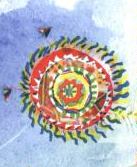 Materials:10 straws2 sheets tissue paper10 coffee filters6 ft  streamers2 sheets construction paper2 paper bagstapescissorsfan and extension cordDog's Colorful Day: A Messy Story About Colors and Counting By Emma DoddEngineering Problem from the Text:How do we fit all the dots on dog in special patterns? Dog’s Color Day Design ChallengeUsing only the provided materials, fit 9 dots on dog without any of the dots touching or touching the edges of his outline. Use the back of this page for brainstorming and sketching.Advanced Challenge: After you have fit all the dots, try to fit 9 dots of three (3) colors without any of the same color being next to each other. Literacy Extension: Create a class book about of different dog patterns and numbers of dots. Materials:1 dog outlineDifferent color marker daubersCircular stickers of different colors (at least 3 different colors)Pencil Blank PaperTactile dots for children who are blind or need more support or sensory input (outline dog with wikisticks/pipecleaners or soft velcroWhere Is Baby's Beach Ball?: A Lift-the-Flap Book2.9 13 by Karen KatzKaren KatzEngineering Problem from the Text:Where is the ball in the room? Ball Engineering Challenge for InfantsUsing the provided materials, hide the different balls or other toys in the room and encourage the child to find them.Use both transparent and opaque coverings for the balls to support different children’s levelsEncourage children to crawl or walk around room to find the objectsDescribe their actions and support their language development by narrating the activity and giving them clues Scaffold the task to make it a little harder each time After children have found the balls, explore how the balls move. Which bounce higher? Which ones roll farther? Does the same thing happen each time? Can we work together to make it go higher or farther of find the ball together? Can we try different ways or surfaces to bounce on (carpet and tile)? Literacy Extension: Read the book on a regular basis and make your own book of hidden objects in the classroom.  Materials:Translucent scarfs and other pieces of fabric Balls and toys from infant classroomBall bookCamera